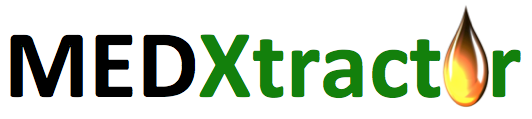 Corp.PRESS RELEASECalgary, Alberta – May 1, 2021. An interview with the MXT CEO about the SHAMAN mental health platform. The link is:https://youtu.be/-iOe-y-fVf8Copy/paste if the link is inactive in this posting.